АДМИНИСТРАЦИЯ МУНИЦИПАЛЬНОГО ОБРАЗОВАНИЯ КРАСНОСЕЛЬКУПСКИЙ РАЙОНПОСТАНОВЛЕНИЕ«18» апреля 2019 г.                                                                                 	 № П-147с. КрасноселькупОб утверждении Порядка проведения конкурса на присуждение Грантов Главы муниципального образования Красноселькупский район лучшим учителям и иным педагогическим работникам образовательных организацийВ рамках реализации муниципальной программы «Развитие образования в муниципальном образовании Красноселькупский район на 2019-2024 годы»,  утвержденной постановлением Администрации района от 25 декабря 2018 года № П-378, руководствуясь статьями 29 и 32 Устава муниципального образования Красноселькупский район, Администрация района постановляет: 1.  Утвердить  прилагаемый Порядок проведения конкурса на присуждение Грантов Главы муниципального образования Красноселькупский район лучшим учителям и иным педагогическим работникам образовательных организаций (далее – Порядок).  2. Признать утратившими силу:- постановление Администрации муниципального образования  Красноселькупский район от 17 мая  2018 года № П-167 «Об утверждении Положения о  присуждении гранта Главы района для  реализации инновационных педагогических проектов в образовательных учреждениях района»;- постановление Администрации муниципального образования  Красноселькупский район  от 14 декабря  2018 года № П-364 «О внесении изменений в Положение о присуждении гранта Главы района для  реализации инновационных педагогических проектов в образовательных учреждениях района».3.  Управлению финансов Администрации муниципального образования Красноселькупский район обеспечить финансирование расходов, указанных в пункте 1.1 Положения, в пределах средств, предусмотренных на эти цели в местном бюджете. 4. Настоящее постановление разместить в сети Интернет на официальном сайте Администрации района www.selkup-adm.ru и опубликовать в районной общественно-политической еженедельной газете  «Северный край».  5. Настоящее постановление вступает в силу со дня его официального опубликования. 6. Контроль за  исполнением настоящего постановления возложить на заместителя Главы Администрации района по социальным вопросам.И.о. ГлавыАдминистрации района                                                                          Э.Ф. ГафаровПриложение УТВЕРЖДЕНпостановлением Администрации муниципального образования Красноселькупский район	 		от «18» апреля 2019 г. № П-147Порядок проведения конкурса на присуждение Грантов Главы муниципального образования Красноселькупский район лучшим учителям и иным педагогическим работникам образовательных организацийI. ОБЩИЕ ПОЛОЖЕНИЯ1.1. Настоящий Порядок проведения конкурса на присуждение Грантов Главы муниципального образования Красноселькупский район лучшим учителям и иным педагогическим работникам образовательных организаций (далее – Порядок) определяет правила организации, проведения и критерии конкурса на присуждение Грантов Главы муниципального образования Красноселькупский район лучшим учителям и иным педагогическим работникам образовательных организаций,  в виде денежного поощрения в размере 50 000 (пятидесяти тысяч) рублей, за высокие достижения в педагогической деятельности, получившие общественное признание. Данные выплаты облагаются налогом на доходы физических лиц (НДФЛ).  1.2. В настоящем Порядке используются следующие понятия:- конкурс – конкурс на получение денежного поощрения лучшими учителями и иными педагогическими работниками образовательных организаций;- участник конкурса – учитель, педагогический работник со стажем педагогической деятельности не менее трех лет на должностях педагогических работников, основным местом работы которого является образовательная организация района;- уполномоченный орган – Управление образования Администрации МО Красноселькупский район (далее-Управление образования);- рейтинг – список участников конкурса, сформированный в порядке убывания суммы итоговых оценок в соответствии с разделом IV настоящего Порядка.1.3. Выплата денежного поощрения осуществляется по результатам конкурса, основанного на принципах гласности, открытости, прозрачности процедур и обеспечения равных возможностей для участия в нем учителей и иных педагогических работников образовательных учреждений района.1.4. Конкурсный отбор проводится Управлением образования, которое обеспечивает необходимое организационное, экспертное и информационное сопровождение конкурса. 1.5. Принимать участие в конкурсе имеют право учителя и иные педагогические работники образовательных организаций муниципального образования Красноселькупский район со стажем педагогической работы не менее 3 лет,  основным местом работы которых являются:-общеобразовательные организации района;-дошкольные образовательные организации;-организации дополнительного образования детей.В конкурсном отборе могут принимать участие  лица, осуществляющие в образовательных организациях административные или организационные функции, если они ведут педагогическую деятельность.1.6. Участником конкурса может выступать учитель, педагогический работник, документы которого на участие в конкурсе представила образовательная организация.1.7. Лучшие учителя и иные педагогические работники, получившие денежное поощрение, имеют право повторно участвовать в конкурсе не ранее чем через три года. Исчисление трёхлетнего срока повторного участия в конкурсе начинается с 01 января  года, следующего за годом участия в конкурсе.II. ЦЕЛИ И ЗАДАЧИ КОНКУРСАЦель конкурса - стимулирование преподавательской и воспитательной деятельности учителей и иных педагогических работников образовательных организаций района, развития их творческого и профессионального потенциала.Задачами конкурса являются:- выявление и поощрение учителей и иных педагогических работников образовательных организаций района, имеющих высокие достижения в педагогической деятельности, получившие общественное признание;- повышение уровня профессионального мастерства учителей и иных педагогических работников образовательных организаций района;- формирование позитивного общественного мнения об учителях и иных педагогических работниках образовательных организаций района.III. ПОРЯДОК ВЫДВИЖЕНИЯ ПРЕТЕНДЕНТОВ НА УЧАСТИЕ В КОНКУРСЕ3.1.  Конкурс проводится в два этапа:- первый этап (заявочный) – с 10 мая по 04 июня текущего года;- второй этап (отборочный – отбор, оценка представленных документов и выявление победителей) – с 05 по 20 июня текущего года.Количество участников неограниченно. Вручение Гранта Главы района осуществляется на торжественном собрании, посвященном празднованию Дня учителя. 3.2. Выдвижение лучших учителей и иных педагогических работников с их согласия производится:- органами самоуправления (советом образовательной организации, попечительским советом, общим собранием, педагогическим советом, иными органами самоуправления, предусмотренными уставом образовательной организации), обеспечивающими государственно-общественный характер управления образовательной организацией;  -  профессиональной педагогической ассоциацией или объединением (предметные методические объединения, ассоциации по образовательным технологиям, профессиональные союзы), созданными в установленном порядке.3.3. Объявление о проведении конкурса публикуется на сайте Управления образования. 3.4. Образовательные организации предоставляют либо направляют документы участника конкурса в адрес уполномоченного органа: 629380 Ямало-Ненецкий автономный округ, Красноселькупский район, с. Красноселькуп, ул. Полярная 15, либо в адрес электронной почты уполномоченного органа: uoks@krasnoselkupsky.yanao.ru, с пометкой «На конкурс Главы района».3.5. В уполномоченный орган ежегодно до 04 июня представляется следующий пакет документов:- представление участника, заверенное учредителем (приложение №1 к настоящему Порядку);- копия документа о профессиональном образовании, заверенная руководителем образовательной организации;- копия трудовой книжки, заверенная руководителем образовательной организации; - заверенная руководителем образовательной организации информационная карта профессиональных достижений участника на бумажном и (или) электронном носителях (приложение 2 к настоящему Порядку);- информация о публичной презентации общественности и профессиональному сообществу результатов педагогической деятельности, достоверность которой должна быть документально подтверждена (портфолио);- письменное согласие участника конкурса на участие в конкурсе и обработку персональных данных (приложению № 3 к настоящему Порядку);- копия решения (выписка из решения) коллегиального органа управления образовательной организацией о выдвижении участника на участие в конкурсе.3.6. Документы участника конкурса регистрируются уполномоченным органом в день поступления и передаются в конкурсную комиссию в день регистрации.Конкурсная комиссия принимает документы участника конкурса в день поступления из уполномоченного органа, проверяет комплектность поступивших документов, определяет достоверность сведений, содержащихся в представленных документах.3.7. Участник конкурса, документы которого представлены образовательной организацией позднее 04 июня текущего года, не в полном объеме или не заверены руководителем образовательной организации, к участию в конкурсе не допускается.Документы участникам, не допущенным к конкурсу, не возвращаются.3.8. По результатам рассмотрения документов конкурсная комиссия принимает решение о допуске или отказе в допуске участников конкурса. Основанием для отказа в допуске участников конкурса является несоответствие пунктам 3.5, 3.7 настоящего Порядка, а также недостоверность сведений, содержащихся в представленных документах.3.9. Решение (с указанием причин отказа в допуске) не позднее 07 июня текущего года размещается на сайте уполномоченного органа в целях уведомления участников конкурса.IV. ПОРЯДОК ПРОВЕДЕНИЯ КОНКУРСНОГО ОТБОРА4.1. Критериями конкурса являются:- высокие результаты учебных достижений обучающихся/воспитанников при их позитивной динамике;- создание конкурсантом условий для приобретения обучающимися/воспитанниками позитивного социального опыта, формирования гражданской позиции;- создание конкурсантом условий для адресной работы с различными категориями обучающихся/воспитанников (одаренные дети, дети из социально неблагополучных семей, дети, попавшие в трудные жизненные ситуации, дети из семей мигрантов, дети-инвалиды и дети с ограниченными возможностями здоровья, дети с девиантным (общественно опасным) поведением); - наличие собственной методической разработки, педагогической практики (проекта), имеющих положительные заключения по итогам апробации в профессиональном сообществе;- непрерывность профессионального развития конкурсантом.	4.2. Уполномоченный орган до 01 июня текущего года утверждает приказом состав конкурсной комиссии и размещает приказ на сайте уполномоченного органа в течение 3 рабочих дней с даты подписания.В состав конкурсной комиссии входят не менее пяти человек из числа специалистов Управления образования, руководителей образовательных организаций, представителей профессиональных объединений работодателей, общественных объединений, осуществляющих свою деятельность в сфере образования, и родителей (законных представителей) обучающихся образовательных организаций.4.3. Члены конкурсной комиссии в течение 15 рабочих дней с момента завершения приёма конкурных материалов (с 5 июня) изучают и оценивают представленные на конкурс материалы. По итогам решением конкурсной комиссии определяются победители. Максимальный балл по каждому из критериев указан в информационной карте (приложение 2 к настоящему Положению). Общее количество баллов составляет 63. В случае равенства баллов у нескольких претендентов, полученных на основании экспертной оценки конкурсных материалов, предпочтение отдается конкурсным материалам, имеющим более высокие оценки по критерию конкурсного отбора «высокие результаты учебных достижений обучающихся/воспитанников при их позитивной динамике за последние три года», указанному в пункте 4.1 настоящего Положения.4.4. На основании результатов оценки представленных материалов секретарь конкурсной комиссии выстраивает рейтинговую таблицу конкурсантов.  4.5. Победившими в конкурсном отборе признаются четверо учителей или иных педагогических работников, набравшие наибольшее количество баллов. Список победителей направляется Главе района для рассмотрения и утверждения.4.6. Список победителей конкурсного отбора утверждается распоряжением Администрации муниципального образования Красноселькупский район, размещается на сайте Администрации района, Управления образования. 4.7. Победители конкурсного отбора награждаются Грантом Главы района.V. ПРАВА И ОБЯЗАННОСТИ ЧЛЕНОВ КОМИССИИ5.1. Члены конкурсной комиссии имеют право:запрашивать из образовательных организаций дополнительные материалы для уточнения сведений о кандидатах;свободно выражать свое мнение и вносить предложения по вопросам отбора кандидатов;ходатайствовать о невручении Грантов Главы района, если участники  набрали менее 50 процентов от максимального количества баллов.5.2. Члены комиссии обязаны:- участвовать в заседаниях конкурсной комиссии;выполнять поручения председателя комиссии;- не подвергать разглашению информацию о ходе рассмотрения кандидатур;- заявлять самоотвод в случае прямой или косвенной заинтересованности. VI. Порядок выплаты денежного поощрения 6.1. Победители конкурса в течение 30 календарных дней с даты принятия распоряжения Администрации района, указанного в пункте 4.6. настоящего Порядка, представляют в уполномоченный орган следующие документы:6.1.1. личное заявление о предоставлении денежного поощрения;6.1.2. согласие на обработку персональных данных;6.1.3. реквизиты счета для зачисления средств;6.1.4. копию документа, удостоверяющего личность.6.2. Перечисление денежной премии осуществляется уполномоченным органом не позднее 05 октября текущего года на счет победителей конкурса, реквизиты которых указаны в личных заявлениях, в соответствии с пунктом 6.1 настоящего Порядка.Приложение № 1к Порядку проведения конкурса на присуждение Грантов Главы муниципального образования Красноселькупский район лучшим учителям и иным педагогическим работникам  образовательных организацийПРЕДСТАВЛЕНИЕ УЧАСТНИКА конкурса на присуждение Грантов Главы муниципального образования Красноселькупский район лучшим учителям и иным педагогическим работникам образовательных организацийСведения о ПретендентеФ.И.О. (в соответствии с паспортными данными)______________________________________Основное место работы:____________________________________________________________(полное наименование образовательного учреждения в соответствии с Уставом, почтовый адрес, телефон, электронный адрес, e-mail)Должность______________________________________________________________________Профессиональное образование (высшее, среднее, другое):____________________________Наименование учебного заведения, период обучения:__________________________________Специальность по диплому: _______________________________________________________Учёная степень: __________________________________________________________________Звание: __________________________________________________________________________Отраслевые награды: _____________________________________________________________Сведения о ЗаявителеНаименование Заявителя (включая организационно-правовую форму): __________________________________________________________________________________________________Ф.И.О. руководителя ______________________________________________________________М.П.                              «______» _________________20___годаПриложение № 2к Порядку проведения конкурса на присуждение Грантов Главы муниципального образования Красноселькупский район лучшим учителям и иным педагогическим работникам  образовательных организаций ИНФОРМАЦИОННАЯ КАРТАПРОФЕССИОНАЛЬНЫХ ДОСТИЖЕНИЙ УЧАСТНИКА  КОНКУРСА НА ПОЛУЧЕНИЕ ГРАНТА ГЛАВЫ РАЙОНАФИО участника ___________________________________________________________________________________________________________Название образовательной организации ______________________________________________________________________________________Дата заполнения	Председатель конкурсной комиссии_________________________________________Приложение № 3к Порядку проведения конкурса на присуждение Грантов Главы муниципального образования Красноселькупский район лучшим учителям и иным педагогическим работникам образовательных организацийФОРМА СОГЛАСИЯСОГЛАСИЕна участие в конкурсе и обработку персональных данных	                 «___»____________г.Я, ____________________________________________________,(фамилия, имя, отчество полностью)паспорт ________ № _______________ выдан _____________________ __________________________________________________ «___»____________г. (кем и когда выдан паспорт)проживающий(ая) по адресу: _______________________________________________________________________________________________________________,свободно, своей волей и в своем интересе даю согласие на участие в конкурсе на присуждение Грантов Главы муниципального образования Красноселькупский район  лучшим учителям и иным педагогическим работникам  образовательных организаций.Настоящее согласие предоставляется:- на обработку моих персональных данных (сбор, запись, систематизацию, накопление, хранение, уточнение (обновление, изменение), извлечение, использование, обезличивание, блокирование, удаление, уничтожение с использованием средств автоматизации или без использования таких средств);- на обработку моих персональных данных организатору;			- на раскрытие персональных данных оператору, уполномоченному организатором на обработку персональных данных;- на раскрытие персональных данных неопределенному кругу лиц;- на включение моих персональных данных в общедоступные источники (публикацию);- на обработку моих персональных данных, относящихся к специальным категориям, и их распространение (раскрытие неопределенному кругу лиц);- на принятие решений, порождающих юридические последствия в отношении меня или иным образом затрагивающих мои права и законные интересы, на основании исключительно автоматизированной обработки моих персональных данных.Данное согласие распространяется на следующую информацию: фамилия, имя, отчество (в том числе предыдущие фамилии, имена и (или) отчества, в случае их изменения); число, месяц, год рождения; пол; адрес и дата регистрации по месту жительства (месту пребывания), адрес фактического проживания; номер контактного телефона или сведения о других способах связи; реквизиты страхового свидетельства обязательного пенсионного страхования; идентификационный номер налогоплательщика; номер расчетного счета (счета получателя); наименование банка; БИК банка; ИНН банка; кор./счет банка; иные персональные данные, необходимые для достижения целей, предусмотренных законодательными и иными нормативными правовыми актами Российской Федерации.Настоящее согласие может быть отозвано путем направления мной соответствующего запроса в адрес организатора.В случае неправомерного использования представленных мною персональных данных согласие отзывается моим письменным заявлением.Данное согласие действует с «_________»_______________________ г. по «_____»_____________________г.________________________________________________                   (Ф.И.О., подпись лица, давшего согласие)Регистрационный номер №: _______Дата регистрации заявки: _________Квалификационная категорияОбщий стаж педагогической работыСтаж в данном общеобразовательном учрежденииобъём учебной нагрузки в текущем учебном годуПоказательПоказательПериодПериодПериодПериодПериодПериодПериодПодтверждениеПодтверждениеПодтверждениеПодтверждениеОценка эксперта Оценка эксперта Оценка эксперта Оценка эксперта ______ уч.г._______ уч.г._______ уч.г._______ уч.г._______ уч.г.I полугодие __________I полугодие __________1. Высокие результаты учебных достижений обучающихся/воспитанников (по результатам последних 3 лет)  (максимальная оценка-12 баллов)1. Высокие результаты учебных достижений обучающихся/воспитанников (по результатам последних 3 лет)  (максимальная оценка-12 баллов)1. Высокие результаты учебных достижений обучающихся/воспитанников (по результатам последних 3 лет)  (максимальная оценка-12 баллов)1. Высокие результаты учебных достижений обучающихся/воспитанников (по результатам последних 3 лет)  (максимальная оценка-12 баллов)1. Высокие результаты учебных достижений обучающихся/воспитанников (по результатам последних 3 лет)  (максимальная оценка-12 баллов)1. Высокие результаты учебных достижений обучающихся/воспитанников (по результатам последних 3 лет)  (максимальная оценка-12 баллов)1. Высокие результаты учебных достижений обучающихся/воспитанников (по результатам последних 3 лет)  (максимальная оценка-12 баллов)1. Высокие результаты учебных достижений обучающихся/воспитанников (по результатам последних 3 лет)  (максимальная оценка-12 баллов)1. Высокие результаты учебных достижений обучающихся/воспитанников (по результатам последних 3 лет)  (максимальная оценка-12 баллов)1. Высокие результаты учебных достижений обучающихся/воспитанников (по результатам последних 3 лет)  (максимальная оценка-12 баллов)1. Высокие результаты учебных достижений обучающихся/воспитанников (по результатам последних 3 лет)  (максимальная оценка-12 баллов)1. Высокие результаты учебных достижений обучающихся/воспитанников (по результатам последних 3 лет)  (максимальная оценка-12 баллов)1. Высокие результаты учебных достижений обучающихся/воспитанников (по результатам последних 3 лет)  (максимальная оценка-12 баллов)1. Высокие результаты учебных достижений обучающихся/воспитанников (по результатам последних 3 лет)  (максимальная оценка-12 баллов)1. Высокие результаты учебных достижений обучающихся/воспитанников (по результатам последних 3 лет)  (максимальная оценка-12 баллов)1. Высокие результаты учебных достижений обучающихся/воспитанников (по результатам последних 3 лет)  (максимальная оценка-12 баллов)Доля обучающихся/воспитанников, освоивших образовательные программы по преподаваемому предмету (предметной области)/логопедических, коррекционных занятий  (от общего количества обучаемых данным учителем (педагогом):-	отрицательная динамика - 0 баллов;-	сохранение динамики - 1 балл;-	положительная динамика - 2 балла.Доля обучающихся/воспитанников, освоивших образовательные программы по преподаваемому предмету (предметной области)/логопедических, коррекционных занятий  (от общего количества обучаемых данным учителем (педагогом):-	отрицательная динамика - 0 баллов;-	сохранение динамики - 1 балл;-	положительная динамика - 2 балла.Положительная   динамика  победителей призёров в различных мероприятиях (олимпиады, выставки, конкурсы и т.д).:-	институциональный уровень - 0,5 балла;-	муниципальный / региональный уровень -1 балл;-	всероссийский / международный уровень - 2 балла.Положительная   динамика  победителей призёров в различных мероприятиях (олимпиады, выставки, конкурсы и т.д).:-	институциональный уровень - 0,5 балла;-	муниципальный / региональный уровень -1 балл;-	всероссийский / международный уровень - 2 балла.Наличие    документов    об    общественном признании профессиональных    результатов    учителя и иных педагогических работников (родительской общественностью, общественными организациями, органами власти, общественно-государственного управления):-	институциональный уровень - 0,5 балла;-	муниципальный уровень - 1 балл;-	региональный уровень и выше - 2 балла.Наличие    документов    об    общественном признании профессиональных    результатов    учителя и иных педагогических работников (родительской общественностью, общественными организациями, органами власти, общественно-государственного управления):-	институциональный уровень - 0,5 балла;-	муниципальный уровень - 1 балл;-	региональный уровень и выше - 2 балла.Опыт руководства учебно-исследовательскими и проектными работами обучающихся/воспитанников- отсутствие сведений – 0 баллов;- институциональный/ муниципальный уровень – 1 балл;- региональный уровень и выше – 2 баллаОпыт руководства учебно-исследовательскими и проектными работами обучающихся/воспитанников- отсутствие сведений – 0 баллов;- институциональный/ муниципальный уровень – 1 балл;- региональный уровень и выше – 2 балла2.    Создание конкурсантом условий для приобретения обучающимися/воспитанниками позитивного социального опыта, формирования гражданской позиции (по результатам последних 3 лет) (Максимальноеколличествобаллов-9 баллов)2.    Создание конкурсантом условий для приобретения обучающимися/воспитанниками позитивного социального опыта, формирования гражданской позиции (по результатам последних 3 лет) (Максимальноеколличествобаллов-9 баллов)2.    Создание конкурсантом условий для приобретения обучающимися/воспитанниками позитивного социального опыта, формирования гражданской позиции (по результатам последних 3 лет) (Максимальноеколличествобаллов-9 баллов)2.    Создание конкурсантом условий для приобретения обучающимися/воспитанниками позитивного социального опыта, формирования гражданской позиции (по результатам последних 3 лет) (Максимальноеколличествобаллов-9 баллов)2.    Создание конкурсантом условий для приобретения обучающимися/воспитанниками позитивного социального опыта, формирования гражданской позиции (по результатам последних 3 лет) (Максимальноеколличествобаллов-9 баллов)2.    Создание конкурсантом условий для приобретения обучающимися/воспитанниками позитивного социального опыта, формирования гражданской позиции (по результатам последних 3 лет) (Максимальноеколличествобаллов-9 баллов)2.    Создание конкурсантом условий для приобретения обучающимися/воспитанниками позитивного социального опыта, формирования гражданской позиции (по результатам последних 3 лет) (Максимальноеколличествобаллов-9 баллов)2.    Создание конкурсантом условий для приобретения обучающимися/воспитанниками позитивного социального опыта, формирования гражданской позиции (по результатам последних 3 лет) (Максимальноеколличествобаллов-9 баллов)2.    Создание конкурсантом условий для приобретения обучающимися/воспитанниками позитивного социального опыта, формирования гражданской позиции (по результатам последних 3 лет) (Максимальноеколличествобаллов-9 баллов)2.    Создание конкурсантом условий для приобретения обучающимися/воспитанниками позитивного социального опыта, формирования гражданской позиции (по результатам последних 3 лет) (Максимальноеколличествобаллов-9 баллов)2.    Создание конкурсантом условий для приобретения обучающимися/воспитанниками позитивного социального опыта, формирования гражданской позиции (по результатам последних 3 лет) (Максимальноеколличествобаллов-9 баллов)2.    Создание конкурсантом условий для приобретения обучающимися/воспитанниками позитивного социального опыта, формирования гражданской позиции (по результатам последних 3 лет) (Максимальноеколличествобаллов-9 баллов)2.    Создание конкурсантом условий для приобретения обучающимися/воспитанниками позитивного социального опыта, формирования гражданской позиции (по результатам последних 3 лет) (Максимальноеколличествобаллов-9 баллов)2.    Создание конкурсантом условий для приобретения обучающимися/воспитанниками позитивного социального опыта, формирования гражданской позиции (по результатам последних 3 лет) (Максимальноеколличествобаллов-9 баллов)2.    Создание конкурсантом условий для приобретения обучающимися/воспитанниками позитивного социального опыта, формирования гражданской позиции (по результатам последних 3 лет) (Максимальноеколличествобаллов-9 баллов)2.    Создание конкурсантом условий для приобретения обучающимися/воспитанниками позитивного социального опыта, формирования гражданской позиции (по результатам последних 3 лет) (Максимальноеколличествобаллов-9 баллов)2.    Создание конкурсантом условий для приобретения обучающимися/воспитанниками позитивного социального опыта, формирования гражданской позиции (по результатам последних 3 лет) (Максимальноеколличествобаллов-9 баллов)2.    Создание конкурсантом условий для приобретения обучающимися/воспитанниками позитивного социального опыта, формирования гражданской позиции (по результатам последних 3 лет) (Максимальноеколличествобаллов-9 баллов)2.    Создание конкурсантом условий для приобретения обучающимися/воспитанниками позитивного социального опыта, формирования гражданской позиции (по результатам последних 3 лет) (Максимальноеколличествобаллов-9 баллов)2.    Создание конкурсантом условий для приобретения обучающимися/воспитанниками позитивного социального опыта, формирования гражданской позиции (по результатам последних 3 лет) (Максимальноеколличествобаллов-9 баллов)Участие конкурсанта в разработке и  реализации программ,  социальных проектов, совместных планов мероприятий духовно-нравственного,   патриотического , гражданско-правового, экологического  воспитания и социализации личности детей: -отсутствуют сведения-0 баллов- имеется  подтверждение-1 балл.Участие конкурсанта в разработке и  реализации программ,  социальных проектов, совместных планов мероприятий духовно-нравственного,   патриотического , гражданско-правового, экологического  воспитания и социализации личности детей: -отсутствуют сведения-0 баллов- имеется  подтверждение-1 балл.Организация   совместной   деятельности   обучающихся \воспитанников с общественными организациями социальной направленности (инвалидов, ветеранов войны, воинов-интернационалистов, солдатских матерей и др.):-отсутствуют сведения-0 баллов- имеется  подтверждение-1 балл.Организация   совместной   деятельности   обучающихся \воспитанников с общественными организациями социальной направленности (инвалидов, ветеранов войны, воинов-интернационалистов, солдатских матерей и др.):-отсутствуют сведения-0 баллов- имеется  подтверждение-1 балл.Общественная оценка значимости  и активности работы конкурсанта по организации участия обучающихся/воспитанников в социально значимых проектах (на сайтах и форумах учреждений, общественных организаций, в СМИ):-	институциональный уровень — 0,5 балла;-	муниципальный уровень - 1 балл;-	региональный уровень и выше - 2 балла.Общественная оценка значимости  и активности работы конкурсанта по организации участия обучающихся/воспитанников в социально значимых проектах (на сайтах и форумах учреждений, общественных организаций, в СМИ):-	институциональный уровень — 0,5 балла;-	муниципальный уровень - 1 балл;-	региональный уровень и выше - 2 балла.Привлечение печатных и электронных СМИ к отражению социально значимой деятельности  обучающихся/воспитанников:-	институциональный уровень - 0,5 балла; -муниципальный уровень -1 балл;-	региональный уровень и выше - 2 балла.Привлечение печатных и электронных СМИ к отражению социально значимой деятельности  обучающихся/воспитанников:-	институциональный уровень - 0,5 балла; -муниципальный уровень -1 балл;-	региональный уровень и выше - 2 балла.3.Создание конкурсантом условий для адресной работы с различными категориями обучающихся/воспитанников (одаренные дети, дети их социально неблагополучных семей, дети, попавшие в трудные жизненные ситуации, дети из семей мигрантов, дети-инвалиды и дети с ограниченными возможностями здоровья, дети с девиантным (общественно опасным поведением) (по результатам последних 3 лет) (максимальное колличествобаллов-8,5 балла)3.Создание конкурсантом условий для адресной работы с различными категориями обучающихся/воспитанников (одаренные дети, дети их социально неблагополучных семей, дети, попавшие в трудные жизненные ситуации, дети из семей мигрантов, дети-инвалиды и дети с ограниченными возможностями здоровья, дети с девиантным (общественно опасным поведением) (по результатам последних 3 лет) (максимальное колличествобаллов-8,5 балла)3.Создание конкурсантом условий для адресной работы с различными категориями обучающихся/воспитанников (одаренные дети, дети их социально неблагополучных семей, дети, попавшие в трудные жизненные ситуации, дети из семей мигрантов, дети-инвалиды и дети с ограниченными возможностями здоровья, дети с девиантным (общественно опасным поведением) (по результатам последних 3 лет) (максимальное колличествобаллов-8,5 балла)3.Создание конкурсантом условий для адресной работы с различными категориями обучающихся/воспитанников (одаренные дети, дети их социально неблагополучных семей, дети, попавшие в трудные жизненные ситуации, дети из семей мигрантов, дети-инвалиды и дети с ограниченными возможностями здоровья, дети с девиантным (общественно опасным поведением) (по результатам последних 3 лет) (максимальное колличествобаллов-8,5 балла)3.Создание конкурсантом условий для адресной работы с различными категориями обучающихся/воспитанников (одаренные дети, дети их социально неблагополучных семей, дети, попавшие в трудные жизненные ситуации, дети из семей мигрантов, дети-инвалиды и дети с ограниченными возможностями здоровья, дети с девиантным (общественно опасным поведением) (по результатам последних 3 лет) (максимальное колличествобаллов-8,5 балла)3.Создание конкурсантом условий для адресной работы с различными категориями обучающихся/воспитанников (одаренные дети, дети их социально неблагополучных семей, дети, попавшие в трудные жизненные ситуации, дети из семей мигрантов, дети-инвалиды и дети с ограниченными возможностями здоровья, дети с девиантным (общественно опасным поведением) (по результатам последних 3 лет) (максимальное колличествобаллов-8,5 балла)3.Создание конкурсантом условий для адресной работы с различными категориями обучающихся/воспитанников (одаренные дети, дети их социально неблагополучных семей, дети, попавшие в трудные жизненные ситуации, дети из семей мигрантов, дети-инвалиды и дети с ограниченными возможностями здоровья, дети с девиантным (общественно опасным поведением) (по результатам последних 3 лет) (максимальное колличествобаллов-8,5 балла)3.Создание конкурсантом условий для адресной работы с различными категориями обучающихся/воспитанников (одаренные дети, дети их социально неблагополучных семей, дети, попавшие в трудные жизненные ситуации, дети из семей мигрантов, дети-инвалиды и дети с ограниченными возможностями здоровья, дети с девиантным (общественно опасным поведением) (по результатам последних 3 лет) (максимальное колличествобаллов-8,5 балла)3.Создание конкурсантом условий для адресной работы с различными категориями обучающихся/воспитанников (одаренные дети, дети их социально неблагополучных семей, дети, попавшие в трудные жизненные ситуации, дети из семей мигрантов, дети-инвалиды и дети с ограниченными возможностями здоровья, дети с девиантным (общественно опасным поведением) (по результатам последних 3 лет) (максимальное колличествобаллов-8,5 балла)3.Создание конкурсантом условий для адресной работы с различными категориями обучающихся/воспитанников (одаренные дети, дети их социально неблагополучных семей, дети, попавшие в трудные жизненные ситуации, дети из семей мигрантов, дети-инвалиды и дети с ограниченными возможностями здоровья, дети с девиантным (общественно опасным поведением) (по результатам последних 3 лет) (максимальное колличествобаллов-8,5 балла)3.Создание конкурсантом условий для адресной работы с различными категориями обучающихся/воспитанников (одаренные дети, дети их социально неблагополучных семей, дети, попавшие в трудные жизненные ситуации, дети из семей мигрантов, дети-инвалиды и дети с ограниченными возможностями здоровья, дети с девиантным (общественно опасным поведением) (по результатам последних 3 лет) (максимальное колличествобаллов-8,5 балла)3.Создание конкурсантом условий для адресной работы с различными категориями обучающихся/воспитанников (одаренные дети, дети их социально неблагополучных семей, дети, попавшие в трудные жизненные ситуации, дети из семей мигрантов, дети-инвалиды и дети с ограниченными возможностями здоровья, дети с девиантным (общественно опасным поведением) (по результатам последних 3 лет) (максимальное колличествобаллов-8,5 балла)3.Создание конкурсантом условий для адресной работы с различными категориями обучающихся/воспитанников (одаренные дети, дети их социально неблагополучных семей, дети, попавшие в трудные жизненные ситуации, дети из семей мигрантов, дети-инвалиды и дети с ограниченными возможностями здоровья, дети с девиантным (общественно опасным поведением) (по результатам последних 3 лет) (максимальное колличествобаллов-8,5 балла)3.Создание конкурсантом условий для адресной работы с различными категориями обучающихся/воспитанников (одаренные дети, дети их социально неблагополучных семей, дети, попавшие в трудные жизненные ситуации, дети из семей мигрантов, дети-инвалиды и дети с ограниченными возможностями здоровья, дети с девиантным (общественно опасным поведением) (по результатам последних 3 лет) (максимальное колличествобаллов-8,5 балла)3.Создание конкурсантом условий для адресной работы с различными категориями обучающихся/воспитанников (одаренные дети, дети их социально неблагополучных семей, дети, попавшие в трудные жизненные ситуации, дети из семей мигрантов, дети-инвалиды и дети с ограниченными возможностями здоровья, дети с девиантным (общественно опасным поведением) (по результатам последних 3 лет) (максимальное колличествобаллов-8,5 балла)3.Создание конкурсантом условий для адресной работы с различными категориями обучающихся/воспитанников (одаренные дети, дети их социально неблагополучных семей, дети, попавшие в трудные жизненные ситуации, дети из семей мигрантов, дети-инвалиды и дети с ограниченными возможностями здоровья, дети с девиантным (общественно опасным поведением) (по результатам последних 3 лет) (максимальное колличествобаллов-8,5 балла)3.Создание конкурсантом условий для адресной работы с различными категориями обучающихся/воспитанников (одаренные дети, дети их социально неблагополучных семей, дети, попавшие в трудные жизненные ситуации, дети из семей мигрантов, дети-инвалиды и дети с ограниченными возможностями здоровья, дети с девиантным (общественно опасным поведением) (по результатам последних 3 лет) (максимальное колличествобаллов-8,5 балла)3.Создание конкурсантом условий для адресной работы с различными категориями обучающихся/воспитанников (одаренные дети, дети их социально неблагополучных семей, дети, попавшие в трудные жизненные ситуации, дети из семей мигрантов, дети-инвалиды и дети с ограниченными возможностями здоровья, дети с девиантным (общественно опасным поведением) (по результатам последних 3 лет) (максимальное колличествобаллов-8,5 балла)3.Создание конкурсантом условий для адресной работы с различными категориями обучающихся/воспитанников (одаренные дети, дети их социально неблагополучных семей, дети, попавшие в трудные жизненные ситуации, дети из семей мигрантов, дети-инвалиды и дети с ограниченными возможностями здоровья, дети с девиантным (общественно опасным поведением) (по результатам последних 3 лет) (максимальное колличествобаллов-8,5 балла)Использование дистанционных образовательных технологий или электронного, сетевого обучения для организации образовательного процесса (участие в сетевых сообществах, создание собственных цифровых образовательных ресурсов; использование сервиса сети Интернет, использование мультимедийных учебно-методических комплексов, создание собственного сайта, создание дистанционных курсов и (или) системы для организации обучения детей): --отсутствие сведений-0 баллов- имеется подтверждение -1 балл.Наличие подтверждения адресной работы  учителя, иного педагогического работника  с одарёнными детьми-отсутствуют сведения-0 баллов- имеется  подтверждение-1 балл.Наличие подтверждения адресной работы учителя иного педагогического работника с детьми из социально неблагополучных семей, детьми, попавшими в трудные жизненные ситуации, детьми из семей мигрантов, детьми с девиантным поведением-отсутствуют сведения-0 баллов- имеется  подтверждение-1 балл.Опыт участия в разработке и реализации программ сопровождения детей-инвалидов и детей с ограниченными возможностями здоровья-отсутствуют сведения-0 баллов- имеется  подтверждение-1 балл.Распространение опыта учителем и иным педагогическим работником дистанционных, образовательных технологий или электронного, сетевого обучения:-	институциональный уровень - 0,5 балла;-	муниципальный уровень - 1 балл;-	региональный уровень и выше - 2 баллаДеятельность конкурсанта    по   организации психолого-педагогического    просвещения    родителей (законных представителей) обучающихся/воспитанников: имеется -1 балл.4. Наличие собственной методической разработки, педагогической практики (проекта), имеющих положительные заключения по итогам апробации в профессиональном сообществе (по результатам последних 3 лет) (максимальное количество баллов-13,5 баллов)4. Наличие собственной методической разработки, педагогической практики (проекта), имеющих положительные заключения по итогам апробации в профессиональном сообществе (по результатам последних 3 лет) (максимальное количество баллов-13,5 баллов)4. Наличие собственной методической разработки, педагогической практики (проекта), имеющих положительные заключения по итогам апробации в профессиональном сообществе (по результатам последних 3 лет) (максимальное количество баллов-13,5 баллов)4. Наличие собственной методической разработки, педагогической практики (проекта), имеющих положительные заключения по итогам апробации в профессиональном сообществе (по результатам последних 3 лет) (максимальное количество баллов-13,5 баллов)4. Наличие собственной методической разработки, педагогической практики (проекта), имеющих положительные заключения по итогам апробации в профессиональном сообществе (по результатам последних 3 лет) (максимальное количество баллов-13,5 баллов)4. Наличие собственной методической разработки, педагогической практики (проекта), имеющих положительные заключения по итогам апробации в профессиональном сообществе (по результатам последних 3 лет) (максимальное количество баллов-13,5 баллов)4. Наличие собственной методической разработки, педагогической практики (проекта), имеющих положительные заключения по итогам апробации в профессиональном сообществе (по результатам последних 3 лет) (максимальное количество баллов-13,5 баллов)4. Наличие собственной методической разработки, педагогической практики (проекта), имеющих положительные заключения по итогам апробации в профессиональном сообществе (по результатам последних 3 лет) (максимальное количество баллов-13,5 баллов)4. Наличие собственной методической разработки, педагогической практики (проекта), имеющих положительные заключения по итогам апробации в профессиональном сообществе (по результатам последних 3 лет) (максимальное количество баллов-13,5 баллов)4. Наличие собственной методической разработки, педагогической практики (проекта), имеющих положительные заключения по итогам апробации в профессиональном сообществе (по результатам последних 3 лет) (максимальное количество баллов-13,5 баллов)4. Наличие собственной методической разработки, педагогической практики (проекта), имеющих положительные заключения по итогам апробации в профессиональном сообществе (по результатам последних 3 лет) (максимальное количество баллов-13,5 баллов)4. Наличие собственной методической разработки, педагогической практики (проекта), имеющих положительные заключения по итогам апробации в профессиональном сообществе (по результатам последних 3 лет) (максимальное количество баллов-13,5 баллов)4. Наличие собственной методической разработки, педагогической практики (проекта), имеющих положительные заключения по итогам апробации в профессиональном сообществе (по результатам последних 3 лет) (максимальное количество баллов-13,5 баллов)4. Наличие собственной методической разработки, педагогической практики (проекта), имеющих положительные заключения по итогам апробации в профессиональном сообществе (по результатам последних 3 лет) (максимальное количество баллов-13,5 баллов)4. Наличие собственной методической разработки, педагогической практики (проекта), имеющих положительные заключения по итогам апробации в профессиональном сообществе (по результатам последних 3 лет) (максимальное количество баллов-13,5 баллов)4. Наличие собственной методической разработки, педагогической практики (проекта), имеющих положительные заключения по итогам апробации в профессиональном сообществе (по результатам последних 3 лет) (максимальное количество баллов-13,5 баллов)4. Наличие собственной методической разработки, педагогической практики (проекта), имеющих положительные заключения по итогам апробации в профессиональном сообществе (по результатам последних 3 лет) (максимальное количество баллов-13,5 баллов)4. Наличие собственной методической разработки, педагогической практики (проекта), имеющих положительные заключения по итогам апробации в профессиональном сообществе (по результатам последних 3 лет) (максимальное количество баллов-13,5 баллов)4. Наличие собственной методической разработки, педагогической практики (проекта), имеющих положительные заключения по итогам апробации в профессиональном сообществе (по результатам последних 3 лет) (максимальное количество баллов-13,5 баллов)Размещение в открытом доступе в сети   Интернет  /  на   платформе    сетевого сообщества: методической разработки -1 балл;педагогической практики (проекта) -2 балла.Размещение в открытом доступе в сети   Интернет  /  на   платформе    сетевого сообщества: методической разработки -1 балл;педагогической практики (проекта) -2 балла.Наличие   научных   и   учебно-методических публикаций, отражающих особенности методической разработки, педагогической практики (проекта)  конкурсанта (доклады и тезисы научно-практических конференций, статьи в профессиональных журналах):-	муниципальный уровень - 0,5 балла;-	региональный уровень -1 балл;-	федеральный уровень - 2 балла.Наличие   научных   и   учебно-методических публикаций, отражающих особенности методической разработки, педагогической практики (проекта)  конкурсанта (доклады и тезисы научно-практических конференций, статьи в профессиональных журналах):-	муниципальный уровень - 0,5 балла;-	региональный уровень -1 балл;-	федеральный уровень - 2 балла.Наличие положительных отзывов, заключения педагогических работников по итогам апробации (презентации) методической разработки учителя и иных педагогических работников в профессиональном обществе:-	институциональный уровень - 0,5 балла;-	муниципальный уровень — 1 балл;-	региональный и выше - 2 балла.Наличие положительных отзывов, заключения педагогических работников по итогам апробации (презентации) методической разработки учителя и иных педагогических работников в профессиональном обществе:-	институциональный уровень - 0,5 балла;-	муниципальный уровень — 1 балл;-	региональный и выше - 2 балла.Распространение   инновационных   идей,   отраженных в содержании   методической   разработки, педагогической практики (проекта)   (на семинарах, конференциях, мастер-классах и др.):-	институциональный уровень - 0,5 балла;-	муниципальный уровень - 1 балл;-	региональный уровень и выше - 2 балла.Распространение   инновационных   идей,   отраженных в содержании   методической   разработки, педагогической практики (проекта)   (на семинарах, конференциях, мастер-классах и др.):-	институциональный уровень - 0,5 балла;-	муниципальный уровень - 1 балл;-	региональный уровень и выше - 2 балла.5. Непрерывность профессионального развития конкурсантом (максимальное количество баллов-20 балла)5. Непрерывность профессионального развития конкурсантом (максимальное количество баллов-20 балла)5. Непрерывность профессионального развития конкурсантом (максимальное количество баллов-20 балла)5. Непрерывность профессионального развития конкурсантом (максимальное количество баллов-20 балла)5. Непрерывность профессионального развития конкурсантом (максимальное количество баллов-20 балла)5. Непрерывность профессионального развития конкурсантом (максимальное количество баллов-20 балла)5. Непрерывность профессионального развития конкурсантом (максимальное количество баллов-20 балла)5. Непрерывность профессионального развития конкурсантом (максимальное количество баллов-20 балла)5. Непрерывность профессионального развития конкурсантом (максимальное количество баллов-20 балла)5. Непрерывность профессионального развития конкурсантом (максимальное количество баллов-20 балла)5. Непрерывность профессионального развития конкурсантом (максимальное количество баллов-20 балла)5. Непрерывность профессионального развития конкурсантом (максимальное количество баллов-20 балла)5. Непрерывность профессионального развития конкурсантом (максимальное количество баллов-20 балла)5. Непрерывность профессионального развития конкурсантом (максимальное количество баллов-20 балла)5. Непрерывность профессионального развития конкурсантом (максимальное количество баллов-20 балла)5. Непрерывность профессионального развития конкурсантом (максимальное количество баллов-20 балла)5. Непрерывность профессионального развития конкурсантом (максимальное количество баллов-20 балла)5. Непрерывность профессионального развития конкурсантом (максимальное количество баллов-20 балла)Наличие       индивидуальной       программы развития профессиональных        компетенций        в контексте профессионального стандарта педагога: - имеется -1 балл.Наличие       индивидуальной       программы развития профессиональных        компетенций        в контексте профессионального стандарта педагога: - имеется -1 балл.Повышение квалификации (за последние пять лет):-	обучающие семинары, тренинги - 1 балл;-	краткосрочные курсы (до 72 часов) -1,5 балла;-	длительные курсы (72 часа и более) - 2 балла.Повышение квалификации (за последние пять лет):-	обучающие семинары, тренинги - 1 балл;-	краткосрочные курсы (до 72 часов) -1,5 балла;-	длительные курсы (72 часа и более) - 2 балла.Участие   в  очных  научно-практических конференциях, семинарах, мастер-классах, вебинарах (за последние 3 года):-	институциональный / муниципальный уровень - 1 балл;-	региональный уровень - 1,5 балла;-	всероссийский уровень и выше - 2 балла.Участие   в  очных  научно-практических конференциях, семинарах, мастер-классах, вебинарах (за последние 3 года):-	институциональный / муниципальный уровень - 1 балл;-	региональный уровень - 1,5 балла;-	всероссийский уровень и выше - 2 балла.Результативность участия в профессиональных конкурсах (за последние 3 года):-	институциональный уровень - 0,5 балла;-	муниципальный уровень - 1 балл;-	региональный уровень -1,5 балла;-	всероссийский уровень - 2 балла.Результативность участия в профессиональных конкурсах (за последние 3 года):-	институциональный уровень - 0,5 балла;-	муниципальный уровень - 1 балл;-	региональный уровень -1,5 балла;-	всероссийский уровень - 2 балла.Деятельность   конкурсанта   в   профессиональном экспертном сообществе, подтвержденная документально:-	институциональный уровень - 0,5 балла;-	муниципальный уровень -1 балл;-	региональный уровень -1,5 балла;-	всероссийский уровень - 2 балла.Деятельность   конкурсанта   в   профессиональном экспертном сообществе, подтвержденная документально:-	институциональный уровень - 0,5 балла;-	муниципальный уровень -1 балл;-	региональный уровень -1,5 балла;-	всероссийский уровень - 2 балла.ИТОГО:ИТОГО: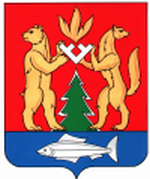 